О предоставлении списковУважаемые руководители!	Управление образования администрации муниципального образования Красноармейский район просит организовать с учащимися и с родителями инструктажи об правилах оказания первой помощи при обморожении, опасности повышенного травматизма в зимний период времени, купания в проруби, выхода на лед, использования ледовых переправ и пользования необорудованных мест для проведения игр на льду.Направляем в Ваш адрес листовки и памятки о безопасности в зимний период для информирования и организации соответствующей работы.Приложение: в эл. виде.Заместитель начальника управления образования 						Л.В. КолесникИсп.: Приймак Александр Сергеевич+ 7 (86165) 3-24-94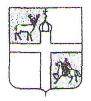 Администрациямуниципального образования Красноармейский районУПРАВЛЕНИЕ ОБРАЗОВАНИЯКрасная ул., д.110, станица Полтавская, Краснодарский край, 353800тел.: (86165) 3-11-56, факс (86165) 3-33-64ОКПО 02100131 ОГРН 1022304036501ИНН 2336011427 КПП 233601001E-mail: uo@krsrm.kubannet.ru13.12.2022 г. №119.04 -            /22На №_______________ от_________Руководителям образовательныхучреждений района